№ п/пНаименование товара, работ, услугЕд. изм.Кол-воТехнические, функциональные характеристикиТехнические, функциональные характеристики№ п/пНаименование товара, работ, услугЕд. изм.Кол-воПоказатель (наименование комплектующего, технического параметра и т.п.)Описание, значениеДетское игровое оборудование ДИО 1.022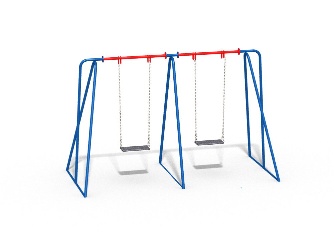 Шт. 1Детское игровое оборудование ДИО 1.022Шт. 1Высота  (мм) 1900 (± 10мм)Детское игровое оборудование ДИО 1.022Шт. 1Длина  (мм)                                    2900 (± 10мм)Детское игровое оборудование ДИО 1.022Шт. 1Ширина  (мм)1500 (± 10мм)Детское игровое оборудование ДИО 1.022Шт. 1Применяемые материалыПрименяемые материалыДетское игровое оборудование ДИО 1.022Шт. 1Конструктивные особенности качели, состоит из:- двух боковых стоек (металлическая труба диаметром не менее 42 мм и толщиной стенки не менее 3.5мм в количестве 6 шт., соединенная в нижней части поперечиной из профильной трубы сечением не менее 32 мм). - одной средней стойки (металлическая труба диаметром не менее 42 мм, соединенная в нижней части поперечиной из профильной трубы сечением не менее 32 мм);- двух подвесов гибких. (состоит из резинового армированного сидения, крепящегося на цепном подвесе). - перекладина (металлическая труба диаметром не менее 42 мм, с толщиной стенки не менее 3.5 мм). Для прочного соединения стоек с балкой использовать фланец толщиной не менее 5 мм, с 4 отверстиями для крепления. Все фанерные элементы должны иметь скругленные кромки.Детское игровое оборудование ДИО 1.022Шт. 1Заглушкидолжны быть пластиковые, разных цветов, на места резьбовых соединений. Детское игровое оборудование ДИО 1.022Шт. 1Материалывлагостойкая фанера, окрашенная двухкомпонентной полиуретановой краской, специально предназначенной для применения на детских площадках, стойкой к сложным погодным условиям, истиранию, устойчивой к воздействию ультрафиолета и влаги. Окрашенный порошковой краской металл.Детское игровое оборудование ДИО 1.022Шт. 1